Муниципальное бюджетное дошкольное образовательное  учреждение детский сад общеразвивающего вида «Теремок» с приоритетным осуществлением деятельностипо социально-личностному развитию детей  г. Лянтор Занятие познавательно – речевое, социально – личностное.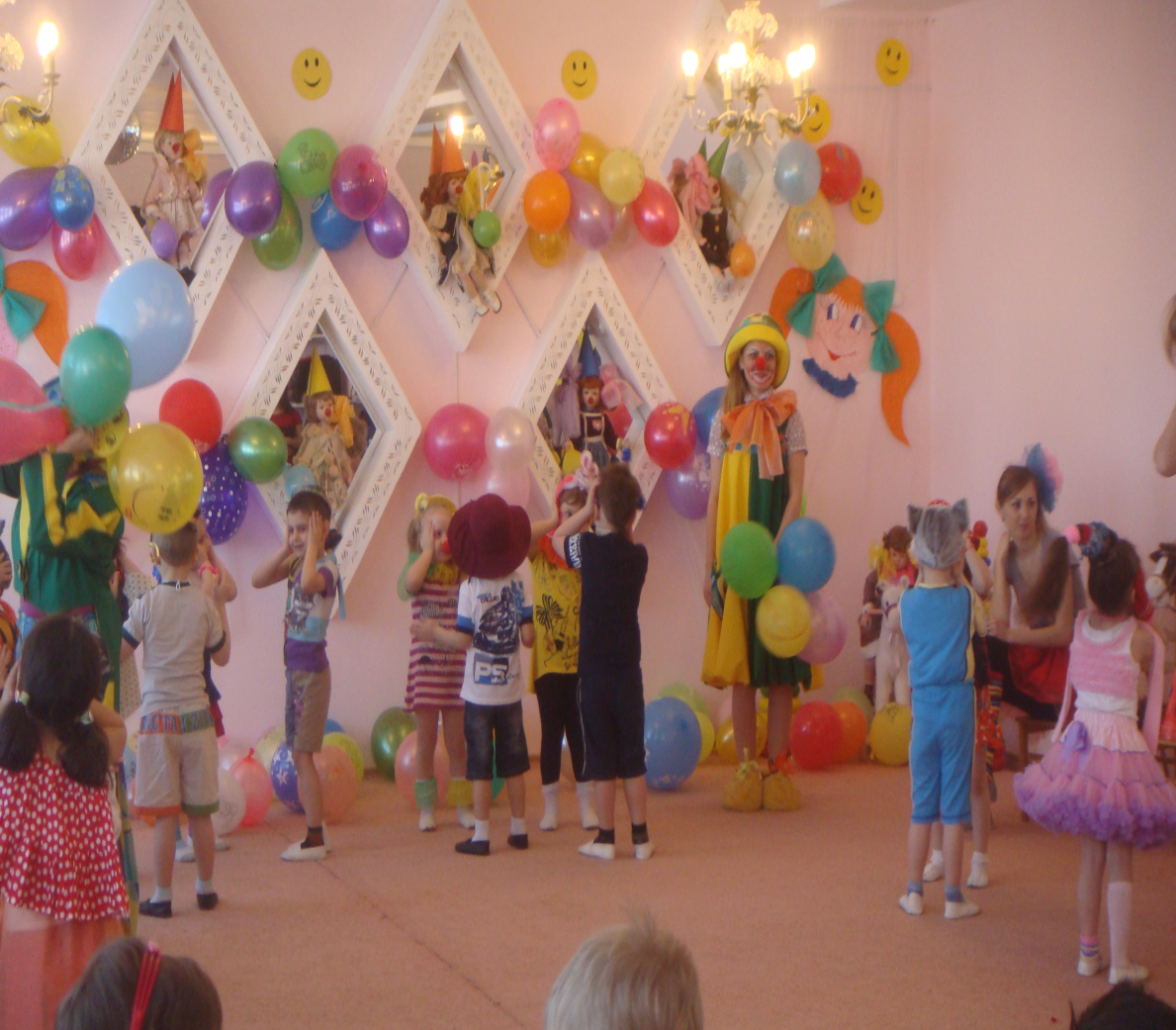 Воспитатель: Меджидова К.С2013г.Программное содержание: Дать понятие, что такое дружба. Каким образом проявляются дружеские чувства.Образовательная: Учить передавать чувства через ласковые, добрые слова. Учить  доброжелательно  относиться к детям и взрослым.  Формировать  представления детей о том, что каждый человек имеет имя; сходство и различия в строении тела, фигуры и других признаках человека. Развивающая:Развивать эмоциональную отзывчивость. Воспитательная:Воспитывать в мальчиках уважительное отношение к девочкам, стремление им оказывать им посильную помощь, у девочек – заботливое  отношение ко всем окружающим, стремление к аккуратности и порядку.Материал к занятию: Зеркала на всех детей, кукла Петрушка, музыкальное сопровождение  на танец «Подружились», предметы одежды, игрушки, картинки на нравственную  тему. Ход занятия:Звучит весёлая плясовая музыка. Приходит в гости Петрушка  весёлый.«Я весёлая игрушка, а зовут меня Петрушка!» - Здравствуйте ребята! -  А,  знаете,  почему я такой весёлый, озорной, радостный, потому что у меня много друзей и я умею со всеми дружить.- А вы,  ребята, какие?- Молодцы! Хочу с вами  познакомиться и подружиться. Вставайте в хоровод.«Хоровод мы водим, весело играем.Круг остановился - себя называем, да ласково»Меня зовут Петрушка, Петрушечка.Вот мы и познакомились, а теперь подружимся, крепко обнимемся.Приглашаю сесть на стульчики.- Сколько можно иметь друзей?- А можно чтоб вся группа детей была друзьями?- А взрослые могут быть друзьями?-Вы все мои друзья и я ваш взрослый друг.-Какие должны быть друзья?- Ответы детейРабота по картинкамПравильно дружба – это когда, помогаешь друг другу в беде, делишься игрушками, не обижаешь, защищаешь.В нашей группе есть мальчики и девочки.Дидактическая игра «Чем вы похожи, чем отличаетесь»Дидактическая игра «Кому это нужно»Кто сильнее?Кто нежнее?Кто смелее?Кто заботливее?Хорошо, что в группе есть мальчики и девочки, они помогают друг другу. Какая у нас дружная группа. Мальчики принцы, девочки принцессыТанец «Подружились».Петрушка прощается.